        Burnaby South Secondary School and 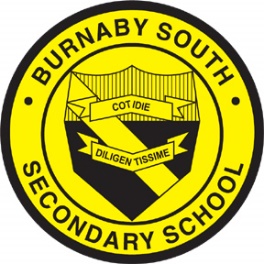         The BC Provincial School for the DeafSeptember 6, 2017Dear Parents/Guardians,My name is Micheline Kamber and I am excited to be working with your teen as his/her math teacher this year.  I agree with brain researchers that intelligence is not fixed and that, with time and effort, we all can achieve success in math!Here are three important notes:I have set up a website, mkamber.weebly.com, to keep students and parents informed regarding activities, assignments, and important dates.The following is a list of required supplies.  Please help by ensuring your teen has these items for math class:Binder with lined paperPencils, pen, eraser, ruler, highlighter, glue stickScientific calculator (will be required for most assignments, quizzes and tests)We will be using FreshGrade (www.freshgrade.com), an online eportfolio app, to document evidence of student learning.  I have included a Freshgrade Consent Form and additional information on the back of this paper.  Please kindly sign the form and return it to school with your teen.Thank you in advance for your cooperation!  If there are any questions or concerns, please do not hesitate to contact me.  Sincerely,Micheline Kamber					 					Micheline.Kamber@sd41.bc.ca					mkamber.weebly.com 604-664-8560Parents/Guardians FreshGrade Consent FormFreshGrade (www.freshgrade.com) is an online eportfolio application for students, parents, and teachers to document students’ progress in learning.  Students will be maintaining their own math eportfolios, which will contain samples of their work throughout the school year.  FreshGrade gives students and parents access to students’ eportfolios via its web site or its phone app.  Only you and your teen will have access to his/her portfolio.To document evidence of student learning, the students and I will at times take photographs of their work in math class throughout the semester.   The photos would be stored in FreshGrade’s secure online portfolio.  However, this means that photos of your teen may appear in other students’ portfolios for group assignments and activities.  The portfolios serve only to document student learning.  Anything posted to the shared portfolios must never be copied or shared outside the viewing families.  The data belongs to you and your child and you may request to have it removed at any time.  Students will be versed on the expectations of digital citizenship.I hereby authorize Ms. Micheline Kamber to take photos of my child and post them on his/her eportfolio as well classmates’ eportfolios for group assignments (please circle Yes or No):Yes	NoParent/Guardian Signature: ___________________________________Parents/Guardians Contact FormStudent name: ________________________________________________Parent/Guardian Name(s): _______________________________________E-mail: __________________________Phone: __________________________If you prefer to be contacted by phone, when would be the best time to reach you?    __________________________